Publicado en España el 13/10/2020 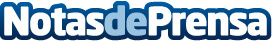 Se dispara le venta de tés ecológicos durante el confinamientoLa tienda online Almacén Orgánico informa sobre la alta demanda de infusiones y tés ecológicos durante los últimos meses y explica el cambio de rutina de los ciudadanos a un consumo más sanoDatos de contacto:Almacén Orgánico666031606Nota de prensa publicada en: https://www.notasdeprensa.es/se-dispara-le-venta-de-tes-ecologicos-durante Categorias: Nacional Nutrición Gastronomía Consumo http://www.notasdeprensa.es